Results - Young Riders TeamNFRiders (horse)ScoreCl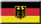 GERSönke ROTHENBERGER(COSMO 59)71.9301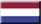 NEDAnne MEULENDIJKS(PRESIDENT S MDH AVANTI)70.7892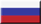 RUSEkaterina MELNIK(INDOR)68.8603NEDAnne MEULENDIJKS(MDH PAROLE)67.2374GERLuisa OTTO(ASPEN 9)66.0095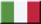 ITAVALENTINA CROCE(NIRVANA XV)65.1756GERJohannes RÜHL(FLYING LADY 3)64.6057ITACAMILLA MAURO(DER KLEIWE LORD)63.9048NEDAmey WAGENAAR(ROH MAGIC)62.4129ITAFRANCESCA RAPAZZOLI(CLASSIKER 10)61.97410